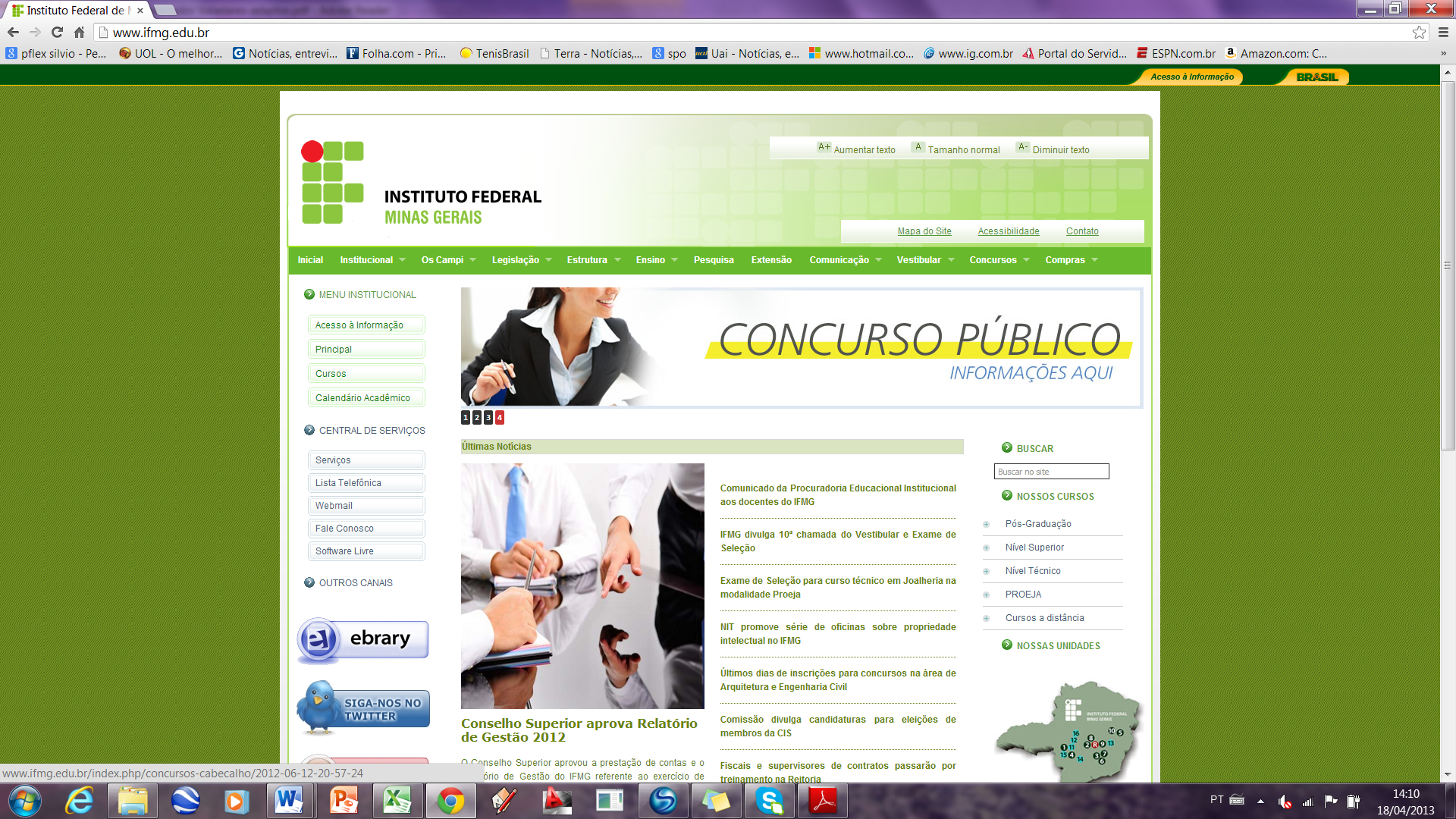 ANEXO IIPLANO DE AÇÃO DO NAPNEEAssinatura do(a)  membro do setor pedagógico ou setor equivalente __________________________Assinatura da Coordenação do NAPNEE: ________________________________________________Data: ____/____/______.CURSO:ESTUDANTE:PERÍODO LETIVO:PERÍODO DE INGRESSO:IDADE:TELEFONE PARA CONTATO:Há comorbidade relevante? Não (   ) Sim (   ) Qual(is)?Medicação de uso contínuo: Não (   ) Sim (   ) Qual(is)?Frequência a serviços de apoio (CAP, APAE, etc.): Não ( ) Sim ( ) Qual(is)?Documentos Apresentados: Não (   ) Sim (   ) Qual(is)?IDENTIFICAÇÃO DA NECESSIDADE(S) ESPECÍFICA(S) (incluindo as idiossincrasias, diagnósticos e encaminhamentos anteriores; comorbidades relevantes; se faz uso de medicação de uso contínuo; dependência/autonomia no contexto familiar/escolar/organizacional; frequência atual ou passada a serviços de apoio de outras instituições e/ou profissionais; se há conflito no campo psicossocial relacionado à escolha profissional - desentendimento familiar, desinteresse pelo curso, etc.):RELATO SISTEMATIZADO DOS AVANÇOS, DIFICULDADES, POTENCIALIDADES DO (A) ESTUDANTE EM SEU PERCURSO EDUCACIONAL (por exemplo: objetivos de ensino já atingidos em outros níveis de ensino e/ou serviços de apoio; disciplinas em que tem mais facilidade; experiências positivas anteriores no ensino):PRINCIPAIS DEMANDAS IDENTIFICADAS NO CASO (implicações da necessidade específica em relação à aprendizagem; limitações encontradas em outros níveis de ensino e/ou serviços de apoio; disciplinas em que tem mais dificuldade; retenções ou adaptações na temporalidade anteriores; experiências negativas anteriores no ensino):DESCRIÇÃO DAS PROPOSTAS INICIAIS DE INTERVENÇÃO (adaptações quanto à acessibilidade e aprendizagem; necessidade de adaptações curriculares de pequeno e grande portes; atendimentos como assistência estudantil, monitoria, AEE; apoios complementares, incluindo área, profissional, modalidade, local, frequência):